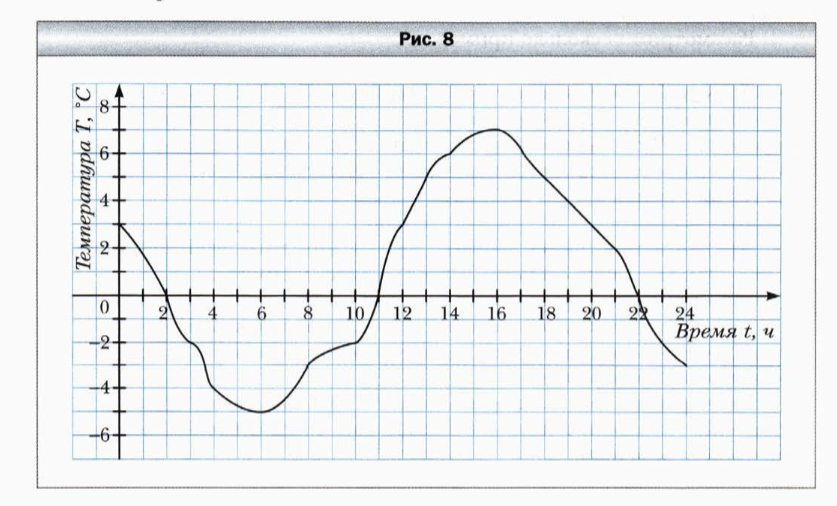 ВопросОтвет+ или -1234567ВопросОтвет+ или -1234567